Nr.  92702  din 28.05,2020ANUNŢ COLECTIV,pentru comunicare prin publicitate              În temeiul  art. 47 alin. (5) din Legea nr. 207 din 20.07.2015 privind Codul de procedură fiscală, republicată, cu modificările şi completările ulterioare, comunicăm că au fost emise acte administrative fiscale pentru următorii contribuabili:                            Actul administrativ fiscal poate fi consultat de titularul acestuia la sediul Direcţiei Generala Impozite, Taxe si Alte Venituri Locale – Serviciul de Urmarire si Executare Silită,Amenzi din  str. Domnească nr. 13, bl. L parter.              Prezentele acte administrative fiscale se consideră communicate în termen de 15 zile de la data afişării anunţului, respectiv         .              Dacă aveţi nelămuriri în legătură cu acest anunţ, o puteţi contacta pe doamna Ciriplinschi Aurora la sediul nostru sau la numărul de telefon 0236/307790.                                                                                                                           ŞEF SERVICIU                                                                                                     Cj. Adriana EnacheNr. crtNumele şi prenumele / denumirea contribuabiluluiDomiciliul fiscal al contribuabiluluiDenumirea actului administrativ fiscal / nr. şi data actului: somatia nr.1NASTASE DANIELAStr. SATURN Nr. 24 Bl. D3 Ap. 481381065/16,01,20202NASTASE DORINStr. CLUJ Nr. 1 Bl. D5C Ap. 65362/23,01,20203NASTASE DORINStr. CLUJ Nr. 1 Bl. D5C Ap. 65629/23,01,20204NASTASE DORINStr. CLUJ Nr. 1 Bl. D5C Ap. 6465/22,01,20205NASTASE DORINStr. CLUJ Nr. 1 Bl. D5C Ap. 62085/22,01,20206NASTASE DORINStr. CLUJ Nr. 1 Bl. D5C Ap. 61364919/09,01,20207NASTASE DORINStr. CLUJ Nr. 1 Bl. D5C Ap. 61365262/09,01,20208NASTASE DORINStr. CLUJ Nr. 1 Bl. D5C Ap. 61354292/09,01,20209NAVALICI LAURA LILIANAStr. CLUJ Nr. 18 Bl. D4 Ap. 7284862/13,02,202010NEACSU VASILE MIRELStr. TECUCI Nr. 191 Bl. N5 Ap. 371356276/03,12,201911NEAGU GHEORGHEStr. NAE LEONARD Nr. 20 Bl. S2 Ap. 7951314/26,07,201912 NECULITA AURELStr. TECUCI Nr. 193 Bl. N7 Ap. 2293640/11,02,202013OPREA COSTEL TINELStr. CALUGARENI Nr. 7 Bl. P3 Ap. 20300521/11,02,202014PATRICHE  GEORGE FLORINStr. NAE LEONARD Nr. 15 Bl. D8 Ap. 1091352227/09,01,202015PEIU KLARA-MONIKAStr. AVIATORILOR Nr. 3 Bl. U9 Ap. 14282262/14,01,202016PETCU CRISTIANStr. SATURN Nr. 32 Bl. I6 Ap. 61359144/16,01,202017PINTILIE COSTELStr. SATURN Nr. 34 Bl. I7 Ap. 130376/22,01,202018PODEANU GABI BOGDANStr. MAGURA Nr. 6 Bl. P6A Ap. 761374246/20,01,202019POPA DIANA-CAMELIAStr. TECUCI Nr. 198 Bl. R1B Ap. 21298475/11,02,202020POPOVICI NICOLAEStr. ALBA IULIA Nr. 11 Bl. L4A Ap. 3616043/11,02,202021REZNIC ILIEStr. SATURN Nr. 30 Bl. I5 Ap. 1405589/23,01,202022REZNIC RADU CRISTIANStr. CLUJ Nr. 18 Bl. D4 Ap. 215583/23,01,202023RICA NICOLAEStr. TECUCI Nr. 212 Bl. O2 Ap. 28302797/07,02,202024ROMAN IONICA-DANIELStr. BASARABIEI Nr. 64300236/11,02,202025ROMAN IONICA-DANIELStr. BASARABIEI Nr. 644542/23,01,202026SAVA GEORGE CIPRIANStr. CLUJ Nr. 45 Bl. DOJA2 Ap. 616796/11,02,202027SAVA IONStr. BASARABIEI Nr. 351316686/28,02,202028SEFER GHEORGHEStr. BASARABIEI Nr. 351357641/09,01,202029SIRMARU VALENTINStr. BASARABIEI Nr. 734755/23,01,202030STAMATE JENICA – BOGDANStr. CALUGARENI Nr. 8 Bl. P2A Ap. 25288001/28,01,202031STAN LOREDANA-AURELIA-Str. CALUGARENI Nr. 18 Bl. U8 Ap. 411376123/20,01,202032STANESCU ROBERT-FRANCISCStr. NAE LEONARD Nr. 15 Bl. D8 Ap. 891366769/13,02,202033STEFAN CLAUDIU-DANIELStr. ALBA IULIA Nr. 3 Bl. L6 Ap. 65286593/23,01,202034STOICA VALERIU-ADRIANStr. AVIATORILOR Nr. 2 Bl. Z4 Ap. 8285835/28,01,202035STRAT IULIANStr. AVIATORILOR Nr. 1 Bl. U10 Ap. 21299475/05,02,202036STRAT IULIANStr. AVIATORILOR Nr. 1 Bl. U10 Ap. 21291333/31,01,202037STRELTOV LILIANAStr. CALUGARENI Nr. 22 Bl. U2 Ap. 261352727/09,01,202038SUITU ANDREIStr. NAE LEONARD Nr. 30 Bl. S9 Ap. 3287106/28,01,2020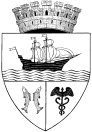 